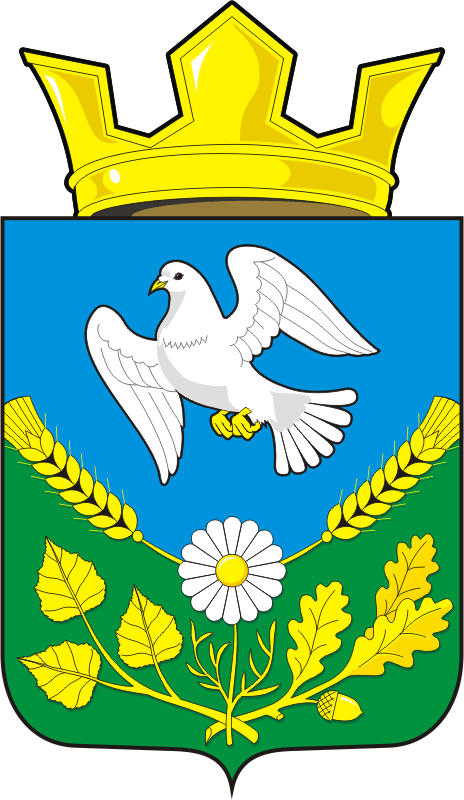 СОВЕТ ДЕПУТАТОВ МУНИЦИПАЛЬНОГО ОБРАЗОВАНИЯ НАДЕЖДИНСКИЙ СЕЛЬСОВЕТ САРАКТАШСКОГО РАЙОНА ОРЕНБУРГСКОЙ ОБЛАСТИЧЕТВЕРТОГО СОЗЫВАРЕШЕНИЕ первого организационного заседания Совета депутатовНадеждинского сельсовета Саракташского района четвёртого созыва 18 сентября 2020 года                                                                                  № 1                                                                                                    	В соответствии со статьёй 23 Устава муниципального образования Надеждинский сельсовет Саракташского района,	Совет депутатов сельсоветаР Е Ш И Л :           1.Избрать заместителем председателя Совета депутатов муниципального образования Надеждинский сельсовет Саракташского района Оренбургской области четвёртого созыва на срок полномочий Совета депутатов сельсовета Андрейчеву Надежду Ивановну, депутата от избирательного округа № 1.2. Настоящее решение вступает в силу со дня его подписания.3. Контроль за исполнением решения оставляю за собой.Председатель Совета депутатов Надеждинского сельсовета                                           О.А.ТимкоОб избрании заместителя председателя Совета депутатов муниципального образования Надеждинский сельсовет Саракташского района Оренбургской области четвёртого созываРазослано:администрации сельсовета, организационному отделу администрации района, официальный сайт администрации сельсовета, прокуратуре района